Разработка сценария учебного занятияТема: Иммунитет. Раздел: Кровь. КровообращениеТип занятия: Урок открытия нового знанияЦель содержательная: создание условий для формирования знаний о иммунитете, видах иммунитета, вакцинах и сывороткахЦель деятельностная: формирование у учащихся умений анализировать, усваивать, сравнивать, обобщать; работать с разными источниками информации, самостоятельно находить информацию из разных источников.Планируемые результаты занятия:Предметные:приводить примеры вклада российских (в том числе, И. И. Мечников) в развитие представлений о, строении, жизнедеятельности,применять биологические термины и понятияхарактеризовать биологические процессы: иммунитет; владеть приёмами работы с биологической информацией: формулировать основания для извлечения и обобщения информации из нескольких (4—5) источников; преобразовывать информацию из одной знаковой системы в другую.Метапредметные:Универсальные познавательные действияБазовые логические действия:выявлять и характеризовать существенные признаки биоло гических объектов (явлений);устанавливать существенный признак классификации биологических объектов (явлений, процессов), основания для обобщения и сравнения, критерии проводимого анализа;Базовые исследовательские действия:использовать вопросы как исследовательский инструмент познания;Работа с информацией:применять различные методы, инструменты и запросы при поиске и отборе биологической информации или данных из источников с учётом предложенной учебной биологической задачи;самостоятельно выбирать оптимальную форму представления информации и иллюстрировать решаемые задачи      несложными схемами, диаграммами, иной графикой и их комбинациями;запоминать и систематизировать биологическую информацию.Универсальные коммуникативные действияОбщение:•	воспринимать и формулировать суждения, выражать эмоции в процессе выполнения практических и лабораторных работ;•	выражать себя (свою точку зрения) в устных и письменных текстах;в ходе диалога и/или дискуссии задавать вопросы по существу обсуждаемой биологической темы и высказывать идеи, нацеленные на решение биологической задачи и поддержание благожелательности общения;Совместная деятельность (сотрудничество):•	понимать и использовать преимущества командной и индивидуальной работы при решении конкретной биологическойпроблемы, обосновывать необходимость применения групповых форм взаимодействия при решении поставленной учебной задачи;Универсальные регулятивные действияСамоорганизация:выявлять проблемы для решения в жизненных и учебных ситуациях, используя биологические знания;Самоконтроль (рефлексия):владеть способами самоконтроля, самомотивации и рефлексии;Личностные:Патриотическое воспитание:отношение к биологии как к важной составляющей культуры, гордость за вклад российских учёных в развитие мировой биологической науки.Ценности научного познания:понимание роли биологической науки в формировании научного мировоззрения;Формирование культуры здоровья:ответственное отношение к своему здоровью и установка на здоровый образ жизни (здоровое питание, соблюдение гигиенических правил и норм, сбалансированный режим занятий и отдыха, регулярная физическая активность)Эмоциональный интеллект:различать, называть и управлять собственными эмоциями и эмоциями других.Ход занятияПриветствие учащихся, этап мотивации к учебной деятельности (1-2 минуты)Ребята, послушайте отрывок из произведения А.С.Пушкина «Пир во время чумы»Было время, процветала
В мире наша сторона:
В воскресение бывала
Церковь божия полна;
Наших деток в шумной школе
Раздавались голоса,
И сверкали в светлом поле
Серп и быстрая коса.Ныне церковь опустела;
Школа глухо заперта;
Нива праздно перезрела;
Роща темная пуста;
И селенье, как жилище
Погорелое, стоит, —
Тихо все. Одно кладбище
Не пустеет, не молчит.Поминутно мертвых носят,
И стенания живых
Боязливо бога просят
Упокоить души их!
Поминутно места надо,
И могилы меж собой,
Как испуганное стадо,
Жмутся тесной чередой!О чем здесь говорится? (ответы учащихся) этап Актуализация и фиксирование индивидуального затруднения в пробном детерапевтыйствии.Учитель: А в наше время такая ситуация возможна? (предположения учеников)Выявление места и причины затрудненияРебята, почему даже самые страшные болезни и эпидемии были опасны для одних и проходили без последствий для других?  Как можно себя защитить? (варианты ответов учащихся, подведение к понятию иммунитет)Построение проекта выхода из ситуацииУчитель:А что Вы  знаете про иммунитет?(информация от детей)Учащиеся в ходе беседы формулируют цель урока и записывают ее на доске:1.выяснить что относится к органам иммунной системы2.узнать виды иммунитета3.Вакцины и сыворотки, в чем их польза и вред.4.Как повысить свой иммунитетДеятельность учащихся на этапах 1- 4 -участие в беседеЭтап реализации построенного проектаУчащиеся делятся на группы: иммунологи (представить информацию о иммунной системе организма), аналитики (представить информацию о видах иммунитета), ученые (Дженнер, Пастер, Мечников, Эрлих), педиатры (представить информацию о вакцинах и сыворотках), терапевты (представление информации о повышении иммунитета).Учитель выдает группам заранее подготовленные тексты. После изучения материала группы представляют информацию.Учащиеся по ходу выступлений заполняют 1.заполнить схему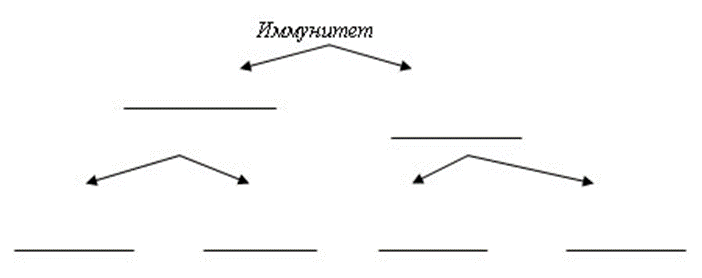 2.Виды иммунитета (повышенный уровень), заполнить таблицу3.Заполнить таблицу4.Заполните таблицу Вклад ученыхЭтап первичное закрепление с проговариванием во внешней речи и самостоятельная работа с самопроверкой по эталону заключается в том, что учащиеся проверяют записи схем и таблиц.Деятельность учащихся заключается в самопроверки, прослушивании, проговаривании материала.Этап включение в систему знаний и повторения заключается в решении практикоориентрованного заданияПрактикориентированное задание1. Решите правильно или неправильно то или иное предложенное суждение. Выпишите номера правильных суждений:Антитела – это чужеродные вещества, попадающие в организм человека.ККМ-центральный отдел иммунной системыАнтитела выделяют эпителиальные клетки.Человек всегда заболевает при проникновении в его организм болезнетворных бактерий.Иммунитет делится на естественный и искусственный.Естественный иммунитет передается детям от родителей по наследству.Активный иммунитет вырабатывается в результате введения  сыворотки.Сыворотка – содержит готовые антитела.Первую прививку от бешенства сделал Л.Пастер.К фагоцитам относят- лейкоцитовОтветы+ 2 5 6 8 9 10- 1 3 4 7 Каждое правильно выбранное утверждение оценивается в 0,5балла2.Как называется этот процесс А) пиноцитозБ) фагоцитозКакой ученные открыл этот защитный механизма) Э. Дженнерб) И. Мечниковв) П.  Эрлихг) Л. Пастер Ответ:2Бб       Каждый правильный ответ1б3.   Максим,5 лет, заболел корью в легкой форме и вскоре поправился, хотя последняя прививка от кори была сделана в 1 год. Чем это можно объяснить?А. У него есть естественный врожденный иммунитет.Б. У него естественный приобретенный иммунитет.В. У него искусственный активный иммунитет.Г. У него искусственный пассивный иммунитетД.У него есть тромбоциты.Е. У него есть эритроциты.    Правильный ответ- В, оценивается в 2б            Оценивание10-9 баллов -отметка 58-7 баллов -отметка 46-5 баллов – отметка 3     Этап Рефлексия учебной деятельности, домашнее задание«Лестница успеха» Учащимся предлагается выбрать ступеньку после урокаНижняя ступенька – у меня ничего не получилосьСредняя ступенька -у меня были проблемыВерхняя ступенька – мне все удалосьЛитература:2.Примерная ОПООО (одобрена решением федерального учебно-методического объединения по общему образованию (протокол о т8.04.2015г№1/15) в редакции от 2020г.3.ФГОС ОООВид иммунитетаСпособ приобретенияПродолжительность действиявакциныПризнак сравнениясывороткисоставКак организм получает антителаСкорость развития иммунитетаС какой целью применяетсягодученыйвкладКакие клетки организма человека способны участвовать в процессе, изображённом на рисунке?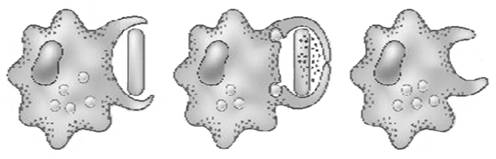 